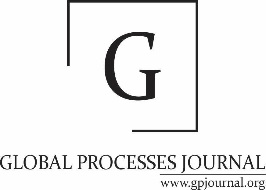 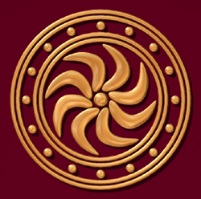 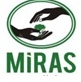 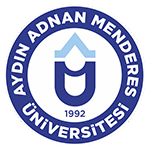 CENTER FOR ADVANCED RESERACHES, SKOPJE, NORTH MACEDONIAUniversity Euro- Balkan, Skopje, North MacedoniaMIRAS Social Organization in Support of Studying of Cultural Heritage, Baku, AzerbaijanAYDIN ADNAN MENDERES UNIVERSITY, TURKEYGLOBAL PROCESSES JOURNAL, MIAMI, USA11th   Scientific International Conference “Ohrid –Vodici, 2023” Ohrid, 18-19 January 2023“Challenges of Identity, Cultural Heritage, Sustainable Development or Tourism related with new crises” Venue: Macedonian Academy of Sciences and Arts, House of Urania, OhridFIRST CONFERENCE DAYWednesday, 18.01.202310.00- 10.30Registration of participants & Connecting of the participants to ZOOMZOOM LINK: https://us05web.zoom.us/j/86416491219?pwd=Z3I2QTUzNDk5aHlRdmJmWW9EUnF3QT09        Meeting ID: 864 1649 1219 pass code: 5JUgEN10.30- 11.15Official opening ceremonyRubin Zemon Ph.D., President of the Program CommitteeMr. Fatmir Bytyqi, Deputy Prime Minister of the Government of the Republic of North MacedoniaPerco Bozhinovski, deputy Mayor of Ohrid Representative of a Ministry for Education and Science of the Republic of North MacedoniaNatalija Popovska Ph.D., directot of Cultural Information Center of Republic of North Macedonia in Zagreb, Croatia (on- line)Fariz Khalilli Ph.D., Member of the Program Committee, President of MIRAS organization, Baku Azerbaijan, Ahmet Aytac Ph.D.,  Member of the Program Committee, Aydin Adnan Menderes University, TurkeyPromotion of a Conference Proceedings (book) from the 10th International Conference “Ohrid - Vodici 2022”“Global Trends and Threats related with Identities, Cultural Heritage, Environment, Creative Communities, Tourism and Sustainable local/regional development”  Session 1.Wednesday  18.01.2022; 11.30-13.00 (GMT +1)Moderators:  Milica Jokovic Pantelic Ph.D. & Goran Korov Ph.D candidateWorking language: English ZOOM LINK: https://us05web.zoom.us/j/86416491219?pwd=Z3I2QTUzNDk5aHlRdmJmWW9EUnF3QT09        Meeting ID: 864 1649 1219 pass code: 5JUgENDoc. dr. Breda Mulec ,Faculty of Governmental and European studies, European law school in Ljubljana, New University, Ljubljana & Ministry of Education, Science and Sport, Ljubljana,CLIMATE CHANGE: HISTERYA VS REALITYJasminka Simic Ph.D., RTS, Belgrade, Serbia"THE BALKAN ROUTE: DIFFERENT POLITICAL AND CULTURAL ASPECTS"Prof. Ana Chupeska Ph.D.,  University Ss. Cyril and Methodius, Skopje,, North Macedonia“Crises and Ethno-populism”Milica Joković Pantelić, PhD, Institute of Social Sciences in Belgrade, Deputy Head of the Centre for Political Research and Public OpinionIDENTITY THREATENED BY THE ONSLAUGHT OF GLOBAL CRISESRubin Zemon, Ph.D. , Center for Advanced Researches, Skopje, North Macedonia & Amona Zemon, Master student at University of Graz, Austria“Primordial model of identities and conflicts: Macedonian – Bulgarian dispute over identity"Božica Slavković Mirić, The Institute for Recent History of Serbia, Belgrade, Serbia„Challenges of Identity in Kosovo and Metohija in the period between the two wars“Goran Korov, Ph.D., Faculty of Philosophy, Zagreb, Croatia“Changes in the culture of memory and attempts to create new cultural identities in the 21st century: examples of the activities of ISIL, the situation in Ukraine and the demolition of monuments in the USA”Session 2.  Wednesday  18.01.2022; 13.15-14.45 (GMT +1)Moderators:  Damir Josipovič Ph.D., & Nade Pesheva Ph.D. candidateWorking language: EnglishZOOM LINK: https://us05web.zoom.us/j/86416491219?pwd=Z3I2QTUzNDk5aHlRdmJmWW9EUnF3QT09        Meeting ID: 864 1649 1219 pass code: 5JUgENLjupco Janevski Ph.D., Agency for support and promotion of tourism of the Republic North Macedonia, Ass. Prof. Kliment Naumov Ph.D., University St. Kliment Ohridski – Bitola, Faculty of tourism and hospitality – OhridECO-TOURISTS PROFILE IN THE REPUBLIC OF NORTH MACEDONIAMilica Jovanovic, PhD candidate University of Macedonia, Greece“Touristic promotion of North Serbia after Covid-19 Crisis”Aleksandar Manasievski Ph.D., Kristijan Manasievski M.Sc., Skopje, North Macedonia“Tourism and sustainable development in the face of new water crises”Nada Pesheva, MA, a Ph.D. student Institute for Macedonian literature, UKIM –Skopje & Agency for Promotion of Tourism, Skopje, North Macedonia“Presentation of cultural heritage/works of art during the period of COVID pandemic, influence on cultural tourism”Maja Kuzmanoska Ph.D, Business Academy Smilesvki- BAS, CEO  “The impact of green marketing on busine ss performance”Damir Josipovič Ph.D., Institute for Ethnic Studies in Ljubljana, Slovenia“THE PROTECTION OF CULTURAL LANDSCAPE: THE CASE OF ETHNIC MARKERS ALONG THE SLOVENIAN “SOUTHERN” BORDER AREA”Ass. Prof. Kliment Naumov Ph.D., University St. Kliment Ohridski – Bitola, Faculty of tourism and hospitality – Ohrid Ljupco Janevski Ph.D., Agency for support and promotion of tourism of the Republic North Macedonia,  THE UTILIZATION OF STANDARDIZED RECIPES AS A PRECONDITION FOR A SUBSTANTIAL QUALITY OF THE GASTRONOMIC PRODUCTSession 3.Wednesday  18.01.2022; 15.00-16.30 (GMT +1)Moderators: Fariz Khalilli & Nadzeva Charapan Ph.D. Working language: EnglishZOOM LINK: https://us05web.zoom.us/j/86416491219?pwd=Z3I2QTUzNDk5aHlRdmJmWW9EUnF3QT09        Meeting ID: 864 1649 1219 pass code: 5JUgENFariz Khalilli Ph.D, Azerbaijan National Academy of Science, Institute of Archaeology, Ethnography and Anthropology, Azerbaijan“IDENTIFICATION OF WAR CRIMES IN THE KHOTAVANG MONASTERY”Prof. Zoran Matesvski Ph.D., Universiti Ss Cyril and Methodius, Skopje, North Macedonia“RELIGIOUS ASPECTS OF THE CONFLICTS IN EUROPE (THE CASE OF UKRAINE)”Aleksandar Rakovic Ph.D., The Institute for Recent History of Serbia, Belgrade, Serbia„The Serbian Orthodox Church and the Macedonian Orthodox Church: A path to recognition of Macedonian authocephaly“Nadzeya Charapan Ph.D., Uppsala University, Sweden “Empowering Museum Professionals with Digital Skills in the Post-COVID-19 Era: Case Study from Sweden, Estonia and Lithuania”Melentie Pandilovski Ph.D., Society for phenomenology and media, JOLT Arts, Melbourne, Australia“The Phenomenology of Digital Heritage - from the Physical to the Bio-technological”Prof. Anis Sefidanoski, Ph.D., University “St. Paul the Apostle”, Ohrid & Mitko Trpkoski, PhD Candidate, Univesity “St.Kliment Ohridski”, Bitola, North Macedonia“Metaverse: clash of the worlds and the birth of a new hybrid reality”Marija Apostolova Nikolovska Ph.D., & Mirvet Ramadani Ph.D., Skopje, North Macedonia“Educated immunity- challenge for sustainable development in the countries of the Western Balkans”Session 4.Wednesday  18.01.2022; 16.45-18.00 (GMT +1)Moderators:  Salvatore Constanza Ph.D. & Valbona Kalemi Ph.D. Working language: EnglishZOOM LINK: https://us05web.zoom.us/j/86416491219?pwd=Z3I2QTUzNDk5aHlRdmJmWW9EUnF3QT09        Meeting ID: 864 1649 1219 pass code: 5JUgENAhmet AYTAÇ Ph,D. Assist. Prof., Aydın Adnan Menderes University, Aydın-TürkiyeKONYA-LADIK CARPET AND COLOR ANALYSIS FOUND IN KOYUNOĞLU MUSEUMSalvatore Costanza Ph.D., National and Kapodistrian University of Athens, Greece“Cultural heritage in Southern Italy: Linguistic minorities and identities to be preserved”Vabona Kalemi Ph.D. , Albanian University, Tiranë, Albania“The survival of cultural heritage through the work of Musine Kokalari”Jasminka Ristovska Pilichkova Ph.D., Institute for folklore “Marko Cepenkov”, Skopje, North Macedonia“On some aspects of the mosaic compositions of the early Christian basilicas from Ohrid”Elvira Lumi Ph.D., University “Alexandër Xhuvani”, Elbasan, Albania“Mother Theresa, The Saint of Christianity”Prof.assoc.Dr. Meleq Shopi, Dr. Denis Himçi, “A.Xhuvani” University, Elbasan, Albania Heldi Kodra , “ Onomastic and ethnolinguistic flow in the Lexical-Phraseologic and Ethnolinguistic Dictionary of Malësia e Madhe by Acad.Prof. Gjovalin Shkurtaj”Florinka Gjevori Ph.D. & Dorina Daiu M.Sc.,“Aleksander Xhuvani” University, Albania                          The establishment of the Albanian school in Elbasan regionProf. Mustafa Ibrahimi  Ph.D., University “Mother Theresa”, Skopje, North Macedonia“Private Museums of Arberes as model in villages in North Macedonia”Session . 5Thursday 19.01.2022; 11.00-13.30 (GMT +1)Moderators:  Gunel Sevidahmadli Ph.D. & Taleh Aliyev Ph.D.Working language: EnglishZoom link: https://us05web.zoom.us/j/89936746506?pwd=cDZJdE9seTFYUVlWSm94RGUzQ1ZOUT09 Meeting ID: 899 3674 6506 pass: 3fyRB7Prof. Dr. Gafar Jabiyev academic, Institute of Archaeology Ethnography and Anthropology of Azerbaijan National Academy of Sciences“CAUCASIAN ALBANIA – ANCIENT AZERBAIJAN STATE”Gunel Seyidahmadli Ph.D,, State Tourism Agency of the Republic of AzerbaijanResidential houses in Shusha architecture heritageTaleh Aliyev Ph.D. Institute of Archaeology, Ethnography and Anthropology of Azerbaijan National Academy of Sciences Settlements and cemeteries of Caucasian Albanian period Agyazi plain(Azerbaijan) Sadagat Mammadli , Azerbaijan National Academy of Sciences , Institute of Archaeology, Ethnography and Anthropology EPIGRAPHY ON GANJA (AZERBAIJAN) CERAMICS IN THE SELJUK PERIODAisha Valiyeva, Azerbaijan State Culture and Arts University“THE PROCESS OF MUSEUM NETWORK FORMATION IN AZERBAIJAN”Ayshan Osmanli, Azerbaijan State Culture and Arts University“PROTECTION OF THE CULTURAL HERITAGE OFLAHIJ SETTLEMENT IN AZERBAIJAN”Session . 6Thursday 19.01.2022; 11.00-13.30 (GMT +1)Moderators:  Dejan Metodiejeski Ph.D. & Almira Papic M.ScWorking language: EnglishZoom link: https://us05web.zoom.us/j/89936746506?pwd=cDZJdE9seTFYUVlWSm94RGUzQ1ZOUT09 Meeting ID: 899 3674 6506 pass: 3fyRB7Temelko Risteski, Ph.D., Center for Advanced Researches, Skopje, North MacedoniaTHE LAW OF MEASURE IN THE USE OF NATURAL RESOURCES AND THEPROTECTION OF NATUREDEJAN METODIJESKI Ph.D., OLIVER FILIPOSKI Ph.D., University Goce Delcev, Stip, Republic of North Macedonia SANJA DZAMBAZOVSKA ZIKOVA  City General Hospital 8th of September, Skopje, Republic of North Macedonia“ASPECTS OF MEDICAL TOURISM: ANALYSIS OF SPA OFFER IN NORTH MACEDONIA”Vita Petek Ph.D. & Jasna Potočnik Topler Ph.D., University of Maribor, Faculty of Tourism, Brežice, Slovenia“Wine list, please - The Case of Wine Lists Michelin-starred Restaurants in Slovenia”Indira Hadzi Bulic MA, Center for Intercultural comminications, Novi Pazar, Serbia“Boshnjak Community in Sebia”Lendrit QELI , Ph.D. Candidate, Kosovo“SOCIO-LEGAL INFRASTRUCTURE AND THE ROLE OF STATE MECHANISMS, INCLUDING COMPULSORY EDUCATION FOR THE ROMA, ASHKALI AND EGYPTIAN COMMUNITIES (AS MARGINALIZED GROUPS)”Burhanettin Senli Ph.D., Konya, Turkey, “WOMEN'S MEETING IN KONYA IN THE TURKISH WAR OF INDEPENDENCE”Almira Papic M.Sc., Cvetan Dimov School, Skopje, North Macedonia“Development of Social Entrepreneurship and “Third Sector” in Republic of North Macedonia”